GNiZP.3134.5.21.2016Szczegółowy opis przedmiotu zamówienia dla zadania pn.
„Zagospodarowanie przestrzeni publicznej od ul. Chopina do skweru przy Al. Św. Anny”Usługa polegać będzie na wykonaniu dokumentacji projektowej dla zadania realizowanego w ramach rewitalizacji miasta Sobótka zgodnie z założeniami „Lokalnego Programu Rewitalizacji Gminy Sobótka do 2025 roku”. W ramach umowy Zamawiający zleca wykonanie dokumentacji projektowo-kosztorysowej (projektu budowlanego i wykonawczego) wraz z uzyskaniem wszelkich niezbędnych uzgodnień i decyzji. Dokumentacja projektowa powinna obejmować następujący zakres:remont ulicy Słowackiego polegający na naprawie nawierzchni drogi i chodników 
wraz z modernizacją schodów. Chodniki i schody powinny być zaprojektowane tak aby nie stanowiły bariery architektonicznej dla osób niepełnosprawnych;remont nawierzchni ulicy Krótkiejrewitalizacja skwerów zieleni miejskiej u zbiegu ulic Krótkiej, Cmentarnej i Słonecznej oraz przy al. św. Anny. Projekt ma być zrealizowany na podstawie Koncepcji Rewitalizacji Sobótki wykonanej przez biuro projektowe grupa33_03 z Wrocławia i powinien zawierać:projekt zieleni formowanej - żywopłoty, rośliny zimozielone etc.wykonanie nawierzchni skwerów z szutru i kostki granitowejwykonanie nawierzchni placu i parkingu przy cmentarzu komunalnymwykonanie nowych miejsc parkingowychwykonanie nowego oświetlenia skwerów oraz iluminacji świetlnychmontaż ławek parkowych i elementów małej architekturyprzygotowanie powierzchni pod ekspozycje form przestrzennych i rzeźbWszelkie prace projektowe, jak również projektowane elementy oświetlenia i małej architektury, powinny być ściśle powiązane z Koncepcją Rewitalizacji Sobótki oraz powinny zachować formy zbliżone do przedstawionych w w/w koncepcji projektowej.Dokumentacja powinna zawierać wszelkie niezbędne uzgodnienia i pozwolenia wymagane prawem, m.in. opinie Wojewódzkiego Konserwatora Zabytków, decyzję środowiskową lub postanowienie 
o braku konieczności jej uzyskania, decyzję o pozwoleniu na budowę lub zgłoszenie robót budowlanych, uzyskanie warunków przyłączeniowych do sieci w przypadku projektowania oświetlania etc.Wszelkie materiały zaproponowane do użycia przez projektanta powinny zostać skonsultowane z Zamawiającym. Zamawiający zastrzega sobie prawo do przekazania nadzoru nad realizacją zamówienia projektantom z grupy 33_03, jako autorom koncepcji architektonicznej rewitalizacji miasta Sobótki.Wizualizacja i opis założeń koncepcji został przedstawiony na załącznikach do przedmiotowego szczegółowego opisu przedmiotu zamówienia.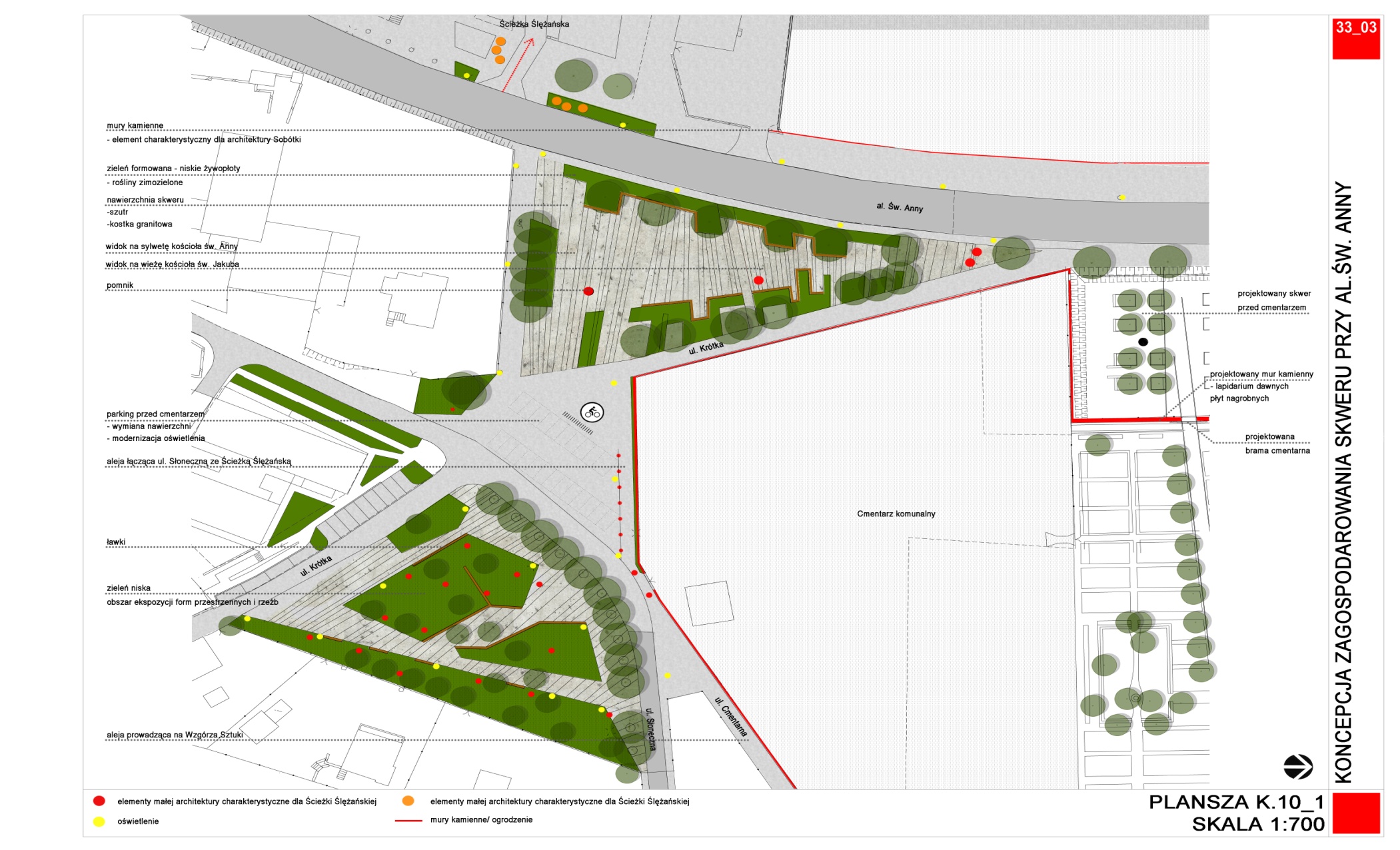 KONCEPCJA REWITALIZACJI - ŚCIEŻKA ŚLĘŻAŃSKA I etap (skwer św. Anny i ścieżka od ul. Chopina do skweru)Dominanty przestrzenne; uwarunkowania przestrzenne; analiza stanu istniejącegoKoncepcja zmian przestrzennych Działania  Ścieżka Ślężańska cz. A  – Ślężański Ośrodek Kultury, skwer (al. św. Anny/
ul. Krótka)Dominanta - kościół  św. Anny- plac Wolności- sylweta Starego MiastaUwarunkowania przestrzenne- brak czytelnych i estetycznych połączeń pieszych - Ślężański Ośrodek Kultury zlokalizowany poza obszarem centrum; niezbędne jest utworzenie atrakcyjnego połączenia pieszego m. Rynkiem a Ośrodkiem- nawierzchnie, oświetlenie, zieleń – nie tworzą przestrzeni skłaniającej do pieszych wędrówek- atrakcyjne połączenia piesze i rowerowe- scalenie przestrzenne Ślężańskiego Ośrodka Kultury z centrum miasta (Rynkiem) poprzez skwer przy al. św. Anny i ul Krótkiej)- miejska ścieżka edukacyjna, poświęcona historii miasta i miejsca – szlak dawnych kultur, historii, tradycji; lekcje tematyczne dla dzieci i młodzieży ('zielone szkoły'); wycieczki z przewodnikiem- 'scalenie funkcjonalne' placówek – ścieżka edukacyjna szlakiem Ślężan – od wystaw w Ośrodku Kultury, przez ekspozycje plenerowe (ul. F. Chopina) do Muzeum Ślężańskiego i RynkuŚcieżka Ślężańska cz. A  - fragment „miejski” Ścieżka Słowiańska - łącznik przyszłych terenów zabudowy turystycznej oraz senioralnej z RynkiemLekcje architektoniczne – warsztaty terenowe dla dzieci i młodzieży; urbanistyka, rozwój i kształtowanie tkanki miejskiej, kompozycja przestrzenna (sylweta miasta, dominanty), etc. Budowa miasta z klocków – cykliczna akcja o zmiennej lokalizacji (ośrodek Kultury, Muzeum Ślężańskie, Laboratorium, etc.), przedstawienie, happeningi; wystawy powarsztatowe (np. ekspozycje plenerowe)ul. Fryderyka Chopina- wzbogacenie ciągu o elementy małej architektury, charakterystyczne dla Ścieżki Ślężańskiejul. Juliusza Słowackiego- wymiana nawierzchni, przebudowa schodów i rampy- wzbogacenie ciągu o elementy małej architektury, charakterystyczne dla Ścieżki Ślężańskiej- iluminacja schodów (LED)ul. Cmentarna i ul. Krótka- wymiana nawierzchni ul. Krótka- wzbogacenie ciągu o elementy małej architektury, charakterystyczne dla Ścieżki Ślężańskiej- modernizacja oświetlenia; iluminacja (LED)skwer przy ul. Krótkiej- utworzenie atrakcyjnej przestrzeni zielonej
- uporządkowanie zieleni, nasadzenia- wzbogacenie obszaru o elementy małej architektury, ławki, iluminacja i oświetlenie (LED)